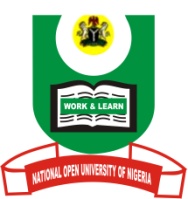 NATIONAL OPEN UNIVERSITY OF NIGERIAUniversity Village, Plot 91 Cadastral Zone, NnamdiAzikiwe Express Way, Jabi - Abuja.FACULTY OF SCIENCESENVIRONMENTAL SCIENCE AND RESOURCE MANAGEMENTJANUARY/FEBRUARY 2018 EXAMINATIONSCOURSE CODE: ESM 301					TIMEALLOWED: 2HOURSCOURSE TITLE:  INTRODUCTION TO CONFLICT RESOLUTIONCREDIT UNIT: 2Instruction: Attempt question number one (1) and any other three (3). “The theme of resource curse implies that a resource turns from being a blessing to a source of suffering and crises”. How does oil in Nigeria fit into this mode (25marks)Discuss the theme of the Marxist theory in conflict resolution (15marks)With relevant examples, discuss the three main approaches of conflict resolution(15marks) 4. Write notes on the following:a. Conflict Resolutionb. Conflict Transformationc. Conflict Management (15marks)5. Discuss the PPP method of conflict analysis (15 marks)